........................................ Anabilim Dalı Başkanlığı’na		Anabilim dalınız ............................................ numaralı Yüksek Lisans/Doktora programı  .................yarıyıl öğrencisiyim. Aşağıda belirttiğim nedenle danışmanımın değiştirilerek ...................................................................’ın atanması için izinlerinizi ve gereğini saygılarımla arz ederim.GEREKÇE :										Öğrenci………………………………………………………………………….			                          (Ad, Soyad)…………………………………………………………………………                                                                     İmza/TarihMevcut Danışmanın Çalıştığı Birim:Mevcut Danışmanın Görüşü:														Danışmanlığını yürüttüğüm Yüksek Lisans/Doktora öğrencisi……………………………………………’ın isteği tarafımca uygun görülmüştür/görülmemiştir.GEREKÇE:....................................................................................................................................................................                                                                                                                                                           (Unvan, Ad, Soyad)										   	İmza/TarihÖnerilen Danışmanın Çalıştığı Birim:    Önerilen Danışmanın Kabul Beyanı:                                                                              		                                                                                                                                                           (Unvan, Ad, Soyad,)											İmza/TarihEĞİTİM BİLİMLERİ ENSTİTÜSÜ MÜDÜRLÜĞÜ’NE Anabilim Dalı Başkanlığı Önerisi:                                                                             		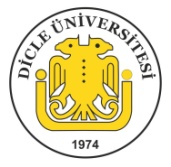 DİCLE ÜNİVERSİTESİEĞİTİM BİLİMLERİ ENSTİTÜSÜ
  DANIŞMAN DEĞİŞİKLİK FORMU